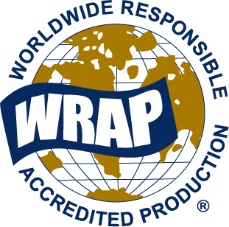 国际社会责任认证组织(WRAP)认证项目企业审核前自我评估手册引言WRAP《企业审核前自我评估手册》是一个专为企业管理层而设，用来评估其社会责任状况的工具。这份文件可以使管理层熟悉WRAP的12项原则，并为认证审核作好准备工作。企业的管理层必须完成这份文件，并在审核前将其提交给相关审核机构。企业须登录WRAP的系统my.wrapcompliance.org，把此文件的副本上传到WRAP的认证管理平台。重要信息1．首次申请WRAP认证的企业，必须在初次审核时提供至少90天的运营记录。2．除非WRAP有特别指示，企业不能在其证书到期的三个月之前申请续证。3．WRAP的认证项目基于所有原则的管理系统，任何企业都应该为其各运营范围（包括社 会责任）建立管理系统。企业必须建立一个记录流程，程序和职责的具体架构，以履行有关政策和实现目标。4．企业若需要寻找协助建立社会责任管理系统, 可以聘用顾问以达到这目的，但在WRAP审核期间，顾问不能作为企业的代表人员。5．企业必须至少每六个月进行一次内部社会责任审核。6. 所有紧急出口门必须向外开放。 7．企业必须至少每六个月进行一次消防演习。演习照片上需显示日期、时间及工厂印章, 并与疏散时间纪录一起保存。在现场审核，企业必须提供最后2次的消防演习资料、日期和下一次消防演习的计划日期。8．企业必须在货物装卸，包装区（新要求）和仓库区保持至少连续30天24小时全天闭路电视记录。包装区的闭路电视是新要求，WRAP给予企业一定时间作准备。在2019年 6月30日之前，若包装区不能提供30天的闭路电视记录，则会视為“观察点”。在6月30日之后，所有企业必须在货物装卸，包装区和仓库区保持连续30天闭路电视记录。国际社会责任认证组织(WRAP)企业审核前自我评估手册提交给WRAP和审核机构各1份复本请在以下签署确认贵厂管理层已查阅及认知WRAP的零容忍政策填写人资料: 签署:  ____________________________________     日期: 签署人名称: 职位: 书面政策和负责人企业资料企业资料企业资料审核前自我评估手册填写日期:企业名称 (英文及当地语言，如需要)WRAP注册号:企业所在地址:上一次证书有效期:电话号码:企业建立年份:企业厂地必须与验厂报告中企业所在地一致，并且在进行审核之前至少有90天的运营记录。如果企业在审核时没有任何记录，跟进审核必须在初次审核至少90天后才能进行，以便有足够的记录（最少90天）可供审阅。企业厂地必须与验厂报告中企业所在地一致，并且在进行审核之前至少有90天的运营记录。如果企业在审核时没有任何记录，跟进审核必须在初次审核至少90天后才能进行，以便有足够的记录（最少90天）可供审阅。企业在该地址运营年数:企业占用及使用的建筑物数量:企业在同一地点或附近是否有姊妹公司？ 是      否如是, 请详细说明:  是      否如是, 请详细说明: 企业是否与其它单位共用建筑物/业务？ 是     否如是，企业是否与其它单位进行联合疏散演习？ 是      否企业是否与其它企业共用工人或生产流程？ 是      否如是, 请详细说明:  是      否如是, 请详细说明: 企业是否有任何搬迁计划? 是     否   如是, 请指出计划搬迁的日期:  是     否   如是, 请指出计划搬迁的日期: 注册商业名称和地址是否与上述地址相同？ 是     否 如否，请详细解释及提供注册名称及地址:  是     否 如否，请详细解释及提供注册名称及地址: 企业联系信息企业联系信息企业联系信息企业联系信息第一联系人姓名及职位：第二联系人姓名及职位第一联系人电邮：第二联系人电邮：第一联系人电话号码：第二联系人电话号码：企业信息企业信息企业信息企业信息企业信息企业信息企业主要生产产品是什么？列出生产流程：生产线和主要设备数量：每月产量：主要买家及其生产百分比，企业出口市场：(只适用于企业同意披露买方资料)列出过去6个月曾经进行过的社会责任审核：(只适用于企业同意披露有关资料)员工流失率：员工流失率是指在12个月内该企业的离职人员与平均员工人数比例。例如，一家公司在过去12个月内平均拥有100名员工。 在此期间，有6名员工离职。该企业的员工流失率为6/100 = .06 = 6％员工流失率是指在12个月内该企业的离职人员与平均员工人数比例。例如，一家公司在过去12个月内平均拥有100名员工。 在此期间，有6名员工离职。该企业的员工流失率为6/100 = .06 = 6％员工流失率是指在12个月内该企业的离职人员与平均员工人数比例。例如，一家公司在过去12个月内平均拥有100名员工。 在此期间，有6名员工离职。该企业的员工流失率为6/100 = .06 = 6％员工流失率是指在12个月内该企业的离职人员与平均员工人数比例。例如，一家公司在过去12个月内平均拥有100名员工。 在此期间，有6名员工离职。该企业的员工流失率为6/100 = .06 = 6％员工流失率是指在12个月内该企业的离职人员与平均员工人数比例。例如，一家公司在过去12个月内平均拥有100名员工。 在此期间，有6名员工离职。该企业的员工流失率为6/100 = .06 = 6％企业总员工人数:男: 女: 女: 管理层: 管理层: 全职合同工人人数:短期合同工人人数:请说明合同期限： 请说明合同期限： 请说明合同期限： 请说明合同期限： 请说明合同期限： 业主或法人代表国籍:管理人员国籍:工人国籍 （按人数最多的前5个国家）：由中介提供并支付工资的工人人数：企业存在什么形式的工人代表？（注：某些形式的工人代表必须存在，以解决工作场合的申诉。）列出过去12个月的任何工人动乱/罢工：正常工作日：（如：星期一 至星期六）每周休息日：列出每日班次，包括夜班：企业生产旺季:列出每天法定休息时间（数量及持续时间）：一个正常工作周/月支付的最低工资水平是多少？最低工资以下  最低工资    最低工资以上最低工资以下  最低工资    最低工资以上最低工资以下  最低工资    最低工资以上最低工资以下  最低工资    最低工资以上最低工资以下  最低工资    最低工资以上所有相关记录，包括工资和出勤记录，是否保存在接受审核的企业？ 是      否如否，请详细解释:          是      否如否，请详细解释:          是      否如否，请详细解释:          是      否如否，请详细解释:          是      否如否，请详细解释:         企业/中介人/劳务公司是否为工人/管理层提供宿舍/公寓？ 是     否         是     否        住在宿舍/公寓的员工百分比:住在宿舍/公寓的员工百分比:管理层使用语言：工人使用语言：仅用于再次认证企业仅用于再次认证企业仅用于再次认证企业仅用于再次认证企业自上次WRAP审核后，企业是否搬迁（或者变更地址）? 是      否  如是,请分别说明旧地址和新地址:  是      否  如是,请分别说明旧地址和新地址:  是      否  如是,请分别说明旧地址和新地址: 自上次WRAP审核后企业是否有任何扩建或新建建筑? 是      否    如是,请描述建筑结构变化:  是      否    如是,请描述建筑结构变化:  是      否    如是,请描述建筑结构变化: 以平方英尺计算，过去12个月企业是否在面积上有变化？ 是      否 如是，请详细解释:  是      否 如是，请详细解释:  是      否 如是，请详细解释: 企业的管理层/持有权在过去12个月内是否发生变化？ 是      否     如是，请详细解释:  是      否     如是，请详细解释:  是      否     如是，请详细解释: 企业在过去12个月内是否更改名称？ 是      否   如是，请提供旧名称和新名称：  是      否   如是，请提供旧名称和新名称：  是      否   如是，请提供旧名称和新名称： 自上次WRAP审核后，企业是否增加员工? 是     否        说明员工增加的原因及百分比在WRAP证书有效期内，企业是否有过WRAP的突击审核？ 是      否 请提供审核结果及企业已做的纠正行动:  是      否 请提供审核结果及企业已做的纠正行动:  是      否 请提供审核结果及企业已做的纠正行动: WRAP零容忍政策在任何时候，若WRAP获悉WRAP认证项目的任何工厂积极参与或与任何如下零容忍问题有关联，该工厂将会被取消证书（如果适用）及永久禁止其返回WRAP认证项目，将来也不会获发证书。故意并持续的侵犯人权行为童工，包括最恶劣形式的童工（奴隶，强制劳工，非法贩卖，农奴，抵债，卖淫，色情，涉及儿童非法活动的工作或可能肉体上或精神上伤害儿童的工作）强制劳工（抵债劳工，不允许工人以自己的意愿离开，被迫超时工作）非人道待遇（使用人身安全的威胁或极端的恐吓，体罚，精神或身体威逼）鼓励审核员损害其诚信的不道德行为威胁审核团队的人身安全在WRAP证书或审核报告内做虚假陈述（例如：更改或伪造证书或报告）生产流程的虚假陈述（例如：对审核员隐藏全部/部分生产楼层及/或生产流程）WRAP原则WRAP原则企业是否有书面政策?负责人的名称及职位1符合法律及生产法规是  否 2禁止使用强制劳工是  否 3禁止聘用童工是  否 4禁止骚扰或虐待劳工是  否 5符合薪酬与福利规定是  否 6符合工作时间规定是  否 7禁止歧视是  否 8符合健康与安全标准是  否 9结社自由及集体谈判权是  否 10符合环境管理要求是  否 11符合海关规定是  否 12符合安全规定是  否 原则 1符合法律及生产法规企业必须遵守其经营业务所在地的法律及法规。所有企业均应遵守其所在地的国家和地方行业法律要求和标准，企业也须符合任何适用的国际法规。这也包括司法管辖区的所有劳工法和就业法，商业活动法，处理贪污和透明度的道德准则和标准，以及任何相关的环境法律。自我评估手册问题是否不适合注释1.1a 企业是否获得有关WRAP每项原则的所有相关法律法规的最新信息？请提供客观证据来支持您的回答。如否，请详细解释:1.1b 企业是否有关于12项原则的每一项按相关法律法规的最新信息制定书面程序：（请提供支持每项原则的客观证据摘要。） 如否，请详细解释:1.2 企业是否有合格的人员负责通知企业员工法律及法规的修订或可以获取国家和当地法律及法规最新资料？请提供客观证据来支持您的回答。如否，请详细解释:1.3 企业是否及时修改内部做法，把法律法规的修订纳入其做法中?请提供客观证据来支持您的回答。如否，请详细解释:1.4 请说明企业针对经营所在地方的国家法律法规进行的最近一次更新。如果有任何重大变化，请详细解释。（注：重大变化的例子：薪酬，工作时数或最低工资）请提供客观证据来支持您的回答。1.5a 企业是否对管理系统进行内部监督（内部审核）？请提供客观证据来支持您的回答。管理体系是一个企业使用的政策、过程和程序的框架，以确保其能够完成实现其目标所需的所有任务，同时确保符合适用的法律要求。如否，请详细解释:这些内部审核的范围是否以书面程序和流程涵盖符合地方/国家法律和WRAP原则要求？内部审核多久进行一次？内部审核的结果与高层管理人员沟通了吗？最近内部审核的结果如何？如何纠正这些问题？1.6 在过去两年内，企业是否收到有关当局发出的不符合规定的任何通知，包括任何有关企业经营的法律程序或指控? 请提供客观证据来支持您的回答。如否，请详细解释:1.7a  企业是否制定了一个计划，对相关人员就任何新法律的变更或对现有法律法规的修订进行培训？请提供客观证据来支持您的回答。如否，请详细解释:获取的资料是否用于合适的目的?请提供客观证据来支持您的回答。如否，请详细解释:1.8 企业是否有包括以下内容的书面操作政策手册：(请提供客观证据来支持您的回答。）符合WRAP原则的相关法律法规如否，请详细解释:符合WRAP原则的企业内部政策和程序如否，请详细解释:对现有法律法规的定期更新如否，请详细解释:分包(注：分包的定义是指企业委托另一个工厂承担部分产品制造的生产过程。它涉及到未成品离开工厂，然后反回工厂以便完成货物的情况。其他服务也可以分包。)分包(注：分包的定义是指企业委托另一个工厂承担部分产品制造的生产过程。它涉及到未成品离开工厂，然后反回工厂以便完成货物的情况。其他服务也可以分包。)分包(注：分包的定义是指企业委托另一个工厂承担部分产品制造的生产过程。它涉及到未成品离开工厂，然后反回工厂以便完成货物的情况。其他服务也可以分包。)分包(注：分包的定义是指企业委托另一个工厂承担部分产品制造的生产过程。它涉及到未成品离开工厂，然后反回工厂以便完成货物的情况。其他服务也可以分包。)分包(注：分包的定义是指企业委托另一个工厂承担部分产品制造的生产过程。它涉及到未成品离开工厂，然后反回工厂以便完成货物的情况。其他服务也可以分包。)1.9 企业是否分包任何生产?如果企业在过去12个月内使用分包，但现在停用了，请在此问题下注明。请列出分包生产工序: 1.10 企业是否分包其它工作? （例如：食堂职员、保安、运输服务、清洁员工、后勤或劳务公司等等）请列出分包服务:1.11 企业是否已书面通知分包商按其当地劳动法和WRAP原则下应承担的义务？1.12 企业是否收到分包商对这些要求的确认证明？请提供客观证据来支持您的回答。如否，请详细解释:1.13 企业是否定期审查其分包商名单，以确保其是最新的？列出上次进行审查的时间。  (请列出上一次复审分包方名单的日期。)请提供客观证据来支持您的回答。如否，请详细解释: 1.14 企业是否已经以书面形式通知其最大的三家原材料供应商（按过去12个月内与其进行的交易额计算），要求他们按照国家/地方法律法规和WRAP原则运作其业务？请提供客观证据来支持您的回答。如否，请详细解释:  原则 2禁止使用强制劳工企业不会使用非自愿，强迫或被贩运的劳工。企业将以自愿原则邀用工人。企业不得使用任何强迫，监狱，契约，低债或贩卖劳工。这将包括确保他们雇用的任何工人都遵守劳动合同，完全符合所有相关的法律要求，并且不施加任何形式的胁迫（包括通过工人离职或限制工人自愿终止其工作的能力而处以巨额罚款或丧失居留证）。此外，通过就业代理或中介机构雇佣工人时，企业将确保不会扣留工人护照，所有书面合同都是工人的母语，招聘费用不会由工人自己承担。自我评估手册的问题是否不适合注释2.1企业是否有书面程序以避免雇佣非自愿，强迫，监禁，契约，低债或被贩卖的劳工？如否，请详细解释: 2.2企业是否有一个程序和材料，用于培训相关人员，包括负责雇佣过程的所有人员，该工厂的政策和程序禁止强迫，监禁，契约，低债或贩卖劳工？请提供客观证据来支持您的回答。(客观证据包括：员工合同)如否，请详细解释: 2.3 是否所有员工都是自愿到企业工作，包括加班?  请提供客观证据来支持您的回答。如否，请详细解释: 2.4 工人活动是否经常受到限制，包括但不限于，法定休息时间、午休时间和使用厕所？请提供客观证据来支持您的回答。如是，请详细解释: 2.5a 是否有过度的保安措施或管理用来限制工人在厂内的行动自由？请提供客观证据来支持您的回答。  b 是否有过度的保安措施或管理用来限制工人在宿舍/公寓的行动自由？2.6 安全人员和管理人员的行为没有威胁性？请提供客观证据来支持您的回答。2.7 出于正常的安全原因，是否按比例设置了保安？请提供客观证据来支持您的回答。如否，请详细解释: 2.8 企业的门是否只有在营业时间以外及住房安全原因才上锁，并符合适用的地方和国家消防规范？请提供客观证据来支持您的回答。如否，请详细解释: 2.9 企业是否禁止所有相关人员，包括工厂指导下的任何人员（如保安）以任何方式胁迫员工，或不必要地限制员工的行动自由？请提供客观证据来支持您的回答。如否，请详细解释: 点击此处输入文字2.10 工人的行动自由在轮班结束后是否畅通无阻？请提供客观证据来支持您的回答。如否，请详细解释: 2.11 是否强制工人使用工厂所提供的服务，例如：食堂、住宿或交通？请提供客观证据来支持您的回答。2.12 企业是否要求所有雇佣文件，如雇佣申请或合同包括以下内容：声明确认求职者是自愿寻求就业，且不受任何处罚的威胁?如否，请详细解释， 由每位应聘者签字?如否，请详细解释: 保存于员工个人档案?请提供客观证据来支持您的回答。如否，请详细解释: 2.13 企业是否有证据证明求职者依照国家移民法有权在企业所在国工作?请提供客观证据来支持您的回答。如否，请详细解释: 2.14 a 企业是否对其使用的劳务中介进行了充分的尽职调查？请描述审查中介人/劳务公司的政策和程序：b 企业是否有雇用中介人/劳务公司的有效声明，说明中介人/机构没有提供非自愿、强制、监狱、契约、抵债或非法贩卖的劳工? 请提供客观证据来支持您的回答。如否，请详细解释: c 外来工人（无论是国内还是国外）有否向接收国的中介人/劳务公司/地方政府支付费用或给予抵押品？如有，请说明相关法律。d 如果c选择“有”，请说明所涉及的费用或抵押品的种类以及相关操作程序。e 是否将基本的就业条款在离开母国之前告知外来工人？请提供有关这操作程序的详细资料。如否，请详细解释: 2.15 工人 (包括外来劳工在内) 是否向中介人/劳务公司/政府缴纳招聘费或抵押品？如是，请说明国家规定相关法律: 请说明外来劳工的国家/地区: 如否，请详细解释: 2.16 所有保安服务协议是否都没有包含任何可能暗示存在强制、监狱、契约、抵债或非法贩卖的条件的语言或术语？请提供客观证据来支持您的回答。如否，请详细解释: 2.17 企业是否与保安人员订有协议及／或为雇用的保安人员提供职位简介，限制他们的工作性质是在正常保安事务范围内，例如保护企业财产或人员安全?请提供客观证据来支持您的回答。如否，请详细解释: 2.18 企业是否直接向员工发放工资/薪酬，并通过系统清楚显示员工可自主决定其工资的去向以及使用权限? 请提供客观证据来支持您的回答。如否，请详细解释: 2.19 企业是否扣押员工的身份证明文件、旅行证件、护照或其它贵重个人物品?如是，请详细解释: 2.20 企业是否直接或代表中介人/劳务公司要求员工交押金或任何预扣/扣减费用的做法?请提供客观证据来支持您的回答。如是，请详细解释: 2.21 根据当地或国家法律和行业标准，企业在 “聘用/不聘用”监狱劳工方面的政策是什么?请提供客观证据来支持您的回答。2.22a 工人是否理解他们就业的条款？如否，请详细解释: 劳动合同是否以工人理解的文字由双方（雇主和雇员）签署?请提供客观证据来支持您的回答。如否，请详细解释: 合同规定是否符合法律要求，并包括所有必要的资料?这包括但不限于工资、工作时间、休息日、年假、可能导致终止合约的纪律处分程序及（如果相关的）宿舍条款和规则。如否，请详细解释: 是否已向雇员提供合同副本？如否，请详细解释: 原则 3禁止聘用童工企业不会雇用任何未满14 岁或法律规定最低劳动年龄，或未满接受义务教育最高年龄的员工（以上述各项其中最高的年龄为准）。企业将确保没有任何形式的童工，包括但不限于国际认可的最恶劣形式的童工。企业不得雇佣任何人低于当地法律允许年龄或年龄不低于14岁， 即使当地法律允许雇用低于14岁，企业仍也不可雇用。企业将遵守当地义务教育的法规要求。此外，如果当地法律允许企业雇佣未成年员工（定义为年龄介于法定最低劳动年龄和18岁之间的员工），企业将遵守任何适用法规对未成年员工所从事的工种和工作量的限制，以及任何其它法律要求，包括确保年轻员工不从事任何危险性工作（如化学品处理或操作重型机械）。自我评估手册的问题是否不适合不适合注释3.1 您所在的国家的法定最低年龄是多少？3.2 企业是否保留避免雇用童工的书面程序？请提供客观证据来支持您的回答。如否，请详细解释: 3.3 企业是否保存每名员工的年龄证明文件，并按法律要求的时长将其保存于员工人事档案?如否，请详细解释: 3.4企业是否评估年龄证明文件的真实性并与样本文件比较? 请提供客观证据来支持您的回答。如否，请详细解释: 3.5 企业是否从所有员工处获得年龄证明文件，并在雇佣前通过以下方式审查文件的真实性：面试程序（保留面试清单）以年龄文档上的照片与面试者的外貌作比较其它（请例出）在童工普遍的地区，更须谨慎 3.6 企业是否要求一份完整并签字的雇用申请或合同，包括出生日期（内有员工签名，身份证号码和签名日期）? 请提供客观证据来支持您的回答。如否，请详细解释: 3.7a 企业是否正式指派专人负责沟通、实施和监督符合上述要求的童工措施?请提供客观证据来支持您的回答。如否，请详细解释: 负责人是否确保指派的任务是适合员工年龄的?请提供客观证据来支持您的回答。如否，请详细解释: 3.8 如果已雇用年轻工人（法定最低工作年龄至18周岁）, 工厂是否确保：已制定关于青年工人招聘和就业的政策和程序如否，请详细解释: b. 年龄证明文件的真实性检查  如否，请详细解释: c. 加班/夜班工作符合当地法律法规     请注意：WRAP的工时政策不允许工厂违反法律法规中针对年轻工人、孕妇或任何其它受保护群体所定的工时规定。 如否，请详细解释: d. 于当地劳动局（如适用）进行体检/登记如否，请详细解释: e. 保留年轻工人的名单如否，请详细解释: 原则 4禁止骚扰或虐待劳工企业将提供一个不受监督或同事骚扰、虐待及没有任何形式体罚的工作环境。企业将确保工作场所尊重工人的权利和尊严。这包括确保没有体罚或人身强制。企业将不可参与或纵容性骚扰、猥亵或威胁动作、辱骂的腔调或言语、或者任何其它不想有的身体或言语接触，如欺凌。特别是企业应为各级员工包括管理层、主管和员工提供适当的培训，来确保一个没有骚扰或虐待的工作环境。自我评估手册的问题是否不适合注释4.1 企业是否有禁止骚扰、虐待和体罚的书面程序？如否，请详细解释: 4.2 对违规行为和管理政策的定义是否与禁止这种行为的所有形式的意图保持一致？请提供客观证据来支持您的回答。书面政策应规定被禁止的具体行为及相应的纪律处分。如否，请详细解释: 4.3 该政策是否包括对违反和多次违反此原则采取合理的惩罚？请提供客观证据来支持您的回答。政策必须用于所有员工的行为，尤其强调管理人员的行为。如否，请详细解释: 4.4 企业管理人员是否签署声明，确认他们明白企业反骚扰反虐待的劳工政策? 请提供客观证据来支持您的回答。如否，请详细解释:  4.5 企业是否在书面政策和程序中有效禁止任何形式的骚扰、虐待和体罚？请提供客观证据来支持您的回答。如否，请详细解释: 4.6 企业是否向所有员工传达禁止骚扰和虐待的政策，以及与员工有频密接触的第三方服务公司人员（例如保安、厨房服务人员等）? 请提供客观证据来支持您的回答。内部和外部最后一次进行这种沟通时什么时候？ 如否，请详细解释: 4.7a 企业是否将此类政策通过有效沟通，鼓励员工报告骚扰或虐待事件，而不担心受到报复？请提供客观证据来支持您的回答。如否，请详细解释: 如有任何骚扰或虐待的事故报告，企业是否会及时迅速处理?请提供客观证据来支持您的回答。如否，请详细解释: 请描述有关过程4.8 企业是否有有效和强制性的计划来培训相关人员，包括负责监督工人的所有个人，了解工厂禁止所有形式骚扰、虐待和体罚的政策和程序？请提供客观证据来支持您的回答。如否，请详细解释: 原则5薪酬与福利企业须至少支付员工当地法律规定的最低报酬，包括所有指定工资、津贴和福利。企业将按照当地和国家法规规定确保对员工完成的所有工作给予应该的报酬，并按规定及时支付工资和福利。这将包括任何加班或者假期加班应获工资，也包括任何其它津贴或福利，包括当地法规要求的强制社保。自我评估手册的问题是否不适合注释5.1 企业是否在补偿和福利政策方面保持沟通，包括以下所有内容:详细说明员工在就业期间的薪酬和福利如否，请详细解释: 以书面及口头解释说明员工在就业期间的工资计算方式如否，请详细解释: 需及时和有效地向员工传达有关的薪酬变改或工资计算方法的信息如否，请详细解释: 所有薪酬和福利至少符合当地法律法规要求如否，请详细解释: 5.2 是否向员工提供足够沟通，以让其明白工人的法规最低薪酬权利?请提供客观证据来支持您的回答。如否，请详细解释: 5.3 企业是否按照雇佣条款和当地有关以下方面的法律支付员工工资：最低工资？如否，请详细解释: 准时支付工资？如否，请详细解释:  加班费？如否，请详细解释: 及时支付终止/解雇/遣散费？如否，请详细解释: e. 福利，包括但不限于法定休假，产假等？如否，请详细解释: 5.4a 企业是否用工人理解的语言发布法定最低工资率、加班费率、福利政策、社保和额外付款信息？请提供客观证据来支持您的回答。如否，请详细解释: 是否已向员工在法律规定的最低薪酬权利，包括加班费等提供足够的资讯？请提供客观证据来支持您的回答。如否，请详细解释: 5.5 企业是否使用并维持有系统的记录保存制度? 请提供客观证据来支持您的回答。如否，请详细解释: 5.6a企业是否设有并保存工资单记录，包括超时加班? 请提供客观证据来支持您的回答。如否，请详细解释: b 企业是否在当地/国家法律要求的时间内保留此类记录？如否，请详细解释: c 如果企业通过银行转账的方式发放工资，企业否制作并保留银行对账单证明，以可验证的方式显示所有交易? 请提供客观证据来支持您的回答。员工的姓名、工资金额、交易日期、收款人的银行名称和帐户等必须显示在银行票据上。如否，请详细解释: 5.7 企业是否给所有员工提供一份工资记录或工资单，列明其工资支付清单，包括所有扣除款额? 请提供客观证据来支持您的回答。如否，请详细解释: 5.8a 是否所有法定的代扣款项都准时上缴政府，如代扣所得税，社保等?请提供客观证据来支持您的回答。中国的企业请注意：1. WRAP要求企业必须为100％的工人提供工伤保险。2. 对于其它类型的保险，如果不为100％的工人提供，企业必须提供解释及政府颁布的豁免信。如否，请详细解释: 在工资单上列出的其它扣除款项。5.9 企业是否雇佣计件工人?如是，请详细解释: 5.10 企业是否有关于计件工资薪酬的书面政策，以确保计件工资薪酬符合法定最低薪酬? 请提供客观证据来支持您的回答。如否，请详细解释: 5.11 工人是否签字同意计件工资系统统计的物料数量?请提供客观证据来支持您的回答。如否，请详细解释: 原则6工时每日工作时数及每周工作天数不应超过企业所在国的法律规定。除非因应付紧急业务的需要，企业将每七天提供至少一天的休息日。企业应根据当地法规要求遵守正常工作时间和加班时间的限制。对于长期参加WRAP认证项目的企业，WRAP以其是否能最终达到当地法规设定的工时限制为前提。考虑到当地执行标准和风俗习惯，WRAP意识到这是一个要求极具挑战。鉴于这个事实，WRAP将允许企业逐步做到完全符合当地法规对工时的要求，只要企业达到以下要求：工时记录完全透明；确保自愿工作，保护工人安全和健康；按照WRAP第五项原则支付报酬给所有员工；工时方面从一次审核到下一次审核有显示改进，并且向法律规定的要求逐步靠近。自我评估手册的问题是否不适合注释6.1企业是否有一个程序来确保遵守国家法律及WRAP原则？如是，请提供政策名称和号码: 如否，请详细解释:: 6.2 企业是否有计划和相关资料对所有人员进行培训，包括所有负责生产协调和安排的人员，以确保员工正常工间和加班没有超过法定最高限制?请提供客观证据来支持您的回答。如否，请详细解释: 6.3 员工在被雇用时, 是否了解企业的政策和程序，尤其是每天、每周和每月法律规定的最多工作时数（包括正常工作小时和加班），以及法定最多连续工作天数?请提供客观证据来支持您的回答。如否，请详细解释: 6.4 企业是否保存员工工作日期、每天工作时数的记录，并附有员工确认的签字?请提供客观证据来支持您的回答。如否，请详细解释: 6.5a 正常工作和加班时间是否符合当地法律法规？如否，请详细解释: 每日每周每月每年6.6a 工人是否每7天休息一天（“紧急业务需求”除外）？请提供客观证据来支持您的回答。在审核期间，将审查考勤记录，工资，生产记录和/或闭路电视记录。如否，请详细解释: 企业的闭路电视记录是否显示任何第7天的工作？记录是否出现不一致？如否，请详细解释: 6.7 企业是否有制定了书面、合理和沟通良好的政策来定义“紧急业务需求”？请提供客观证据来支持您的回答。注意：“紧急业务需要”的定义不能是含糊不清或开放式的。定义必须局限于由自然灾害，单一生产期限或超出企业可控制范围的无法预见的情况而造成的生产延误或中断。“紧急业务需要”的定义必须明确，发生次数不频繁。如是，请说明“紧急业务需要”的政策： 如否，请详细解释: 6.8 如果连续工作日发生在 “紧急业务需求”下企业在连续13个工作日后是否提供了一天休息时间？请注意：WRAP不允许安排两个连续13天工作。 如果企业连续工作13天并休息1天，接下來的兩星期, 该企业不能再有连续13天工作安排。如否，请详细解释: 过去12个月内紧急业务需求出现的实例数量 （请注明）涉及紧急业务需求的部门及工人的资料部门名称: 每个部门涉及的人数: 部门名称: 每个部门涉及的人数: 部门名称: 每个部门涉及的人数: 部门名称: 每个部门涉及的人数: 紧急业务需求出现的原因6.9 企业是否用工人和管理人员理解的语言在显眼地方张贴最长正常和加班时间政策的通知？请提供客观证据来支持您的回答。如否，请详细解释:  原则7禁止歧视企业将根据员工的工作能力而不是个人特点或信仰雇佣、支付报酬、晋升和解雇员工。企业将确保所有雇佣条款都以员工执行工作能力为基础，而不是其个人特征或信仰。企业将确保所做出的任何雇佣决定 （包括雇用、解雇、分配工作、支付报酬或晋升）都不以员工的种族、肤色、国籍、性别、性取向、宗教、残疾或任何其它类似因素（怀孕、政治观点或派别、社会地位等）为基础。自我评估手册的问题是否不适合注释7.1 企业是否有程序和做法来确保符合禁止歧视政策，并有补救措施?请提供客观证据来支持您的回答。如否，请详细解释: 7.2 企业是否在显眼地方用员工和管理人员的语言张贴政策?请提供客观证据来支持您的回答。如否，请详细解释: 7.3 企业是否在反歧视政策和做法方面有有效计划和材料以培训相关人员，包括负责管理工人和雇佣工人的员工？请提供客观证据来支持您的回答。如否，请详细解释: 7.4 企业是否向所有员工有效传达关于歧视行为的政策、做法和程序?请提供客观证据来支持您的回答。如否，请详细解释:  7.5 企业是否以书面形式将本原则的要求有效传达给可能代您招聘或筛选应聘者的第三方（工业园、服务供应商、中介人、劳务公司、出口加工区、自由贸易区、分包商等）？请提供客观证据来支持您的回答。如否，请详细解释: 7.6 在过去两年内，是否有员工提出受到歧视的指控并使企业受到有关监管机构或其它外部机构的处罚? 请提供客观证据来支持您的回答。如否，请详细解释: 7.7 企业是否明确禁止将强制妊娠检查作为雇用或继续雇用的条件?请提供客观证据来支持您的回答。如否，请详细解释: 7.8 不论种族、肤色、国籍、性别、年龄、性取向、宗教、残疾或其它特征，是否有相同工作和资历的工人拿到相同的薪酬？请提供客观证据来支持您的回答。.如否，请详细解释: 7.9 所有工人有平等的加班机会吗？请提供客观证据来支持您的回答。如否，请详细解释: 7.10 员工是否用母语签署声明（声明可能包含在雇用申请或合同中），确定他们知道并理解企业反歧视措施?请提供客观证据来支持您的回答。如否，请详细解释: 7.11 企业是否确保孕妇不从事对其怀孕或生殖健康风险的工作？请提供客观证据来支持您的回答。如否，请详细解释:  7.12a 企业是否已制定终止和裁员的相关政策和程序？请提供客观证据来支持您的回答。如否，请详细解释: 这些政策和程序是否符合当地法律法规？如是，请证明支持此问题的法律: 如否，请详细解释: 企业是否提供有关解雇和裁员政策和程序的培训，特别是对新聘工人？     请提供客观证据来支持您的回答。如否，请详细解释: 7.13 工人是否可以在任何时候只需给予工厂适当通知 （由当地法律或合同条款所定）就可以辞职而不受处罚？如否，请详细解释: 原则8健康与安全标准企业须提供一个安全和健康的工作环境。若企业为员工提供宿舍，将保证提宿舍安全及卫生。企业将为员工提供一个安全、干净、健康和高效的工作场所。企业应该优先将员工的健康安全列在首位，并积极处理可能发生的安全问题。这将包括很多不同要求，如确提供干净（及免费）的饮用水，足够的医疗资源、消防出口和安全设备、照明良好且舒适的工作站台，干净的洗手间等。另外，企业应该充分培训员工如何安全执行工作。自我评估手册的问题是是否不适合不适合注释注释8.1企业是否符合所有有关健康安全法规规范的要求? 请提供客观证据来支持您的回答。如否，请详细解释: 如否，请详细解释: 8.2 企业是否持有当地和中央政府颁发的所有相关的健康安全证书/许可证，消防安全证书/许可证，保险政策以及任何相关的官方信件或文件?  （请列出有关证书（消防，安全，建筑物等）的号码和到期日。）如否，请详细解释: 如否，请详细解释: 8.3 企业是否对健康安全体系包括消防安全进行内部监控，来确保符合书面的程序和步骤并符合所有相关法规的要求? 请提供客观证据来支持您的回答。如否，请详细解释: 如否，请详细解释: 8.4a 企业是否进行风险评估，包括消防安全风险评估?如否，请详细解释: 如否，请详细解释: 企业多久进行一次风险评估？风险评估结果是否已向管理层和健康安全委员会沟通？如否，请详细解释: 如否，请详细解释: 是否已对调查结果采取纠正措施？如否，请详细解释: 如否，请详细解释: 8.5 是否通过健康安全和消防安全评估而发现任何风险和不足，并予以更正? 请提供客观证据来支持您的回答。如否，请详细解释: 如否，请详细解释: 8.6 企业是否对有危险工种从业人员定期进行职业健康身体检查? 请提供客观证据来支持您的回答。如否，请详细解释: 如否，请详细解释: 8.7 负责人有否与卫生和安全委员会合作，以解决该设施的风险评估结果?如否，请详细解释: 如否，请详细解释: 8.8 企业是否记录过去12个月健康安全和消防安全事故? 请提供客观证据来支持您的回答。如否，请详细解释: 如否，请详细解释: 8.9 企业是否有程序和教材对相关人员进行职业安全健康培训，包括所有负责管理的人员? 请提供客观证据来支持您的回答。如否，请详细解释: 如否，请详细解释: 8.10 企业是否备有成文安全程序，以处理自然灾害、火灾、紧急事故和工业事故? 请提供客观证据来支持您的回答。如否，请详细解释: 如否，请详细解释: 8.11 企业是否保存以下安全记录:请提供客观证据来支持您的回答。健康安全报告?                                                  如否，请详细解释: 如否，请详细解释: 重型机械检验（锅炉，压缩机等等）?维修报告?灭火器记录，注明检查日期和有效期？所有紧急疏散演习（至少每半年一次，间隔约六个月）的记录，包括夜班，注明日期和详细结果？请注意：WRAP要求企业有过去2个消防演习记录存档和1个未来消防演习。记录的照片必须显示消防演习日期和时间。消防演习记录还应该注明所有员工疏散到达安全地所需时间。 标准撤离时间不能多于4分钟。工伤报告?门诊记录，注明就诊日期和原因？8.12 在过去两年中，是否有任何政府机构对企业符合健康安全法规进行检查?请提供客观证据来支持您的回答。如否，请详细解释: 如否，请详细解释: 8.13 企业是否满足相关法律法规规定的以下职业健康安全需求:请提供客观证据来支持您的回答。中暑/极端温度?如否，请详细解释: 如否，请详细解释: 喷油/去污岗位?焊接安全?呼吸防护器?血源性病原体职业防护项目?血源性病原体防护项目是指事件发生后如何处理血迹的程序。血源性病原体职业防护项目的目的是保护员工避免接触到人体血液和其它潜在传染性病菌。听力（噪音控制项目?室内空气质量? 	棉尘通风?生活污水/废物处置?厂房建筑基本要求厂房建筑基本要求厂房建筑基本要求厂房建筑基本要求厂房建筑基本要求厂房建筑基本要求厂房建筑基本要求8.14a 对厂房建筑内外进行目视检查后, 是否对厂房结构的稳定产生任何顾虑？请提供客观证据来支持您的回答。如是，请详细解释: 如是，请详细解释: 建筑物是否有裂缝吗？如是，请详细解释: 如是，请详细解释: 8.15 厂房内外的整体外观如何:很好好一般无法接受请详细解释:: 请详细解释:: 8.16 维修车间的整体外观是否可以接受，并且不会造成严重身体伤害或危害?请提供客观证据来支持您的回答。如否，请详细解释: 如否，请详细解释: 8.17 厂房内外的垃圾处理是否妥当？请提供客观证据来支持您的回答。如否，请详细解释: 如否，请详细解释: 8.18 厂房是否有厕所和洗手间：请提供客观证据来支持您的回答。处于干净卫生和可用状态?如否，请详细解释: 如否，请详细解释: 达到相关法规规定的最少数量设置?有提供肥皂和卫生纸吗?8.19 企业运行时，企业是否确保紧急出口、大门未被锁，以允许员工安全撤离工厂? 请提供客观证据来支持您的回答。如否，请详细解释: 如否，请详细解释: 8.20 紧急出口通道是否通畅，无阻碍或堵塞?请提供客观证据来支持您的回答。如是，请详细解释: 如是，请详细解释: 8.21a 为消防安全需要，企业是否正确地将用特定区域划分为 “无烟区”?请提供客观证据来支持您的回答。如否，请详细解释: 如否，请详细解释: 企业是否在“无烟区”执行“无烟”政策? 请提供客观证据来支持您的回答。如否，请详细解释: 如否，请详细解释: 8.22a 企业是否按照法令规定备有急救用品? 如你企业所在地暂无相关法律规定，是否遵循当地医疗人员建议而备有急救用品?请提供客观证据来支持您的回答。如否，请详细解释: 如否，请详细解释: 企业每个区域是否都备有并容易找到这些急救医疗用品?请提供客观证据来支持您的回答。如否，请详细解释: 如否，请详细解释: 8.23 是否有干净及容易取得的饮用水？列出可饮用水测试报告编号（如适用）。如果没有，请描述如何提供适合的饮用水？如否，请详细解释: 如否，请详细解释: 8.24 饮用水是否免费提供给员工? 请提供客观证据来支持您的回答。如否，请详细解释: 如否，请详细解释: 8.25 企业提供的幼儿园/儿童照看区的运行和维护方式是否安全和健康？请提供客观证据来支持您的回答。如否，请详细解释:  如否，请详细解释:  8.26a 所有食堂是否安全健康运作？请提供客观证据来支持您的回答。如否，请详细解释: 如否，请详细解释: 食堂是否具有所需许可证？在食堂工作的员工是否具备所需健康证明？个人防护设备 (PPE)个人防护设备 (PPE)个人防护设备 (PPE)个人防护设备 (PPE)个人防护设备 (PPE)个人防护设备 (PPE)个人防护设备 (PPE)8.27 企业是否进行风险评估，以决定是否需要个人防护设备? 请提供客观证据来支持您的回答。如否，请详细解释: 如否，请详细解释: 8.28 若需要个人防护设备，是否免费提供给相关员工? 请提供客观证据来支持您的回答。如否，请详细解释: 如否，请详细解释: 8.29 提供给员工的个人防护设备是否足够、适合该工作、并且处于良好的使用状态? 请提供客观证据来支持您的回答。如否，请详细解释: 如否，请详细解释: 电气安全电气安全电气安全电气安全电气安全电气安全电气安全8.30 企业是否聘用专业电工来维护电气安全? 如没有，企业如何做到确保电气安全?请提供客观证据来支持您的回答。如否，请详细解释: 如否，请详细解释: 8.31 目测厂房电线是否处于大致良好状态，包括电缆分布，整洁，没有裸露电线或松散电线，并进行适当的绝缘/接地/接地?请提供客观证据来支持您的回答。如否，请详细解释:  如否，请详细解释:  8.32：目视检查电气箱和电气柜是否确认：请提供客观证据来支持您的回答。提供带盖的完整外壳？如否，请详细解释: 如否，请详细解释: 开关和插座处于良好工作状态开关和插座处于良好工作状态所有防漏电功能到位所有防漏电功能到位充分贴上安全警告充分贴上安全警告工人安全意识工人安全意识工人安全意识工人安全意识工人安全意识工人安全意识工人安全意识8.33a 企业是否有由员工和管理人员组成的安全委员会，按期举行季度会议并保存会议纪录? 请提供客观证据来支持您的回答。8.33a 企业是否有由员工和管理人员组成的安全委员会，按期举行季度会议并保存会议纪录? 请提供客观证据来支持您的回答。如否，请详细解释: 如否，请详细解释: 委员会是否讨论风险评估的结果，并找出解决方案？委员会是否讨论风险评估的结果，并找出解决方案？8.34 企业是否对新员工进行健康安全和消防安全方面的入职培训? 请提供客观证据来支持您的回答。8.34 企业是否对新员工进行健康安全和消防安全方面的入职培训? 请提供客观证据来支持您的回答。如否，请详细解释: 如否，请详细解释: 8.35 培训是否包括以下消防安全部分? 请提供客观证据来支持您的回答。告知员工消防警报铃或按钮的位置8.35 培训是否包括以下消防安全部分? 请提供客观证据来支持您的回答。告知员工消防警报铃或按钮的位置如否，请详细解释: 如否，请详细解释: 告知员工其工作区域内及附近工作区的灭火器分布告知员工其工作区域内及附近工作区的灭火器分布吸入浓烟的危害性专门培训吸入浓烟的危害性专门培训告知员工最近的出口和集散点位置告知员工最近的出口和集散点位置8.36 员工是否接受过急救和安全培训? 请提供客观证据来支持您的回答。8.36 员工是否接受过急救和安全培训? 请提供客观证据来支持您的回答。如否，请详细解释: 如否，请详细解释: 8.37 企业是否确定医疗急救人员／紧急安全人员并给他们提供适当培训？请提供客观证据来支持您的回答。8.37 企业是否确定医疗急救人员／紧急安全人员并给他们提供适当培训？请提供客观证据来支持您的回答。如否，请详细解释: 如否，请详细解释: 8.38 企业是否已给选定的员工提供正确使用消防设备的培训?请提供客观证据来支持您的回答。8.38 企业是否已给选定的员工提供正确使用消防设备的培训?请提供客观证据来支持您的回答。如否，请详细解释: 如否，请详细解释: 8.39 所有接触化学品的员工是否接受过如何安全处理和处置特定化学品以及消除火灾风险的培训？请提供客观证据来支持您的回答。8.39 所有接触化学品的员工是否接受过如何安全处理和处置特定化学品以及消除火灾风险的培训？请提供客观证据来支持您的回答。如否，请详细解释: 如否，请详细解释: 8.40 企业使用的所有化学品是否都有MSDS?请提供客观证据来支持您的回答。8.40 企业使用的所有化学品是否都有MSDS?请提供客观证据来支持您的回答。如否，请详细解释: 如否，请详细解释: 消防安全消防安全消防安全消防安全消防安全消防安全消防安全8.41 企业是否有贴出工人母语的紧急疏散计划图，以供工人查看？请提供客观证据来支持您的回答。8.41 企业是否有贴出工人母语的紧急疏散计划图，以供工人查看？请提供客观证据来支持您的回答。如否，请详细解释: 如否，请详细解释: 8.42 企业厂巡是否确认紧急出口?请提供客观证据来支持您的回答。有足够的数量和在正确的位置8.42 企业厂巡是否确认紧急出口?请提供客观证据来支持您的回答。有足够的数量和在正确的位置如否，请详细解释: 如否，请详细解释: 无阻碍，包括通往出口的路径无阻碍，包括通往出口的路径向外打开请注意：WRAP要求所有紧急出口必须向外开放。若紧急出口不向外开放，必须在工作时间内打开。向外打开请注意：WRAP要求所有紧急出口必须向外开放。若紧急出口不向外开放，必须在工作时间内打开。指示安全的集合点指示安全的集合点可以容纳所有员工集合点可以容纳所有员工集合点8.43 是否有巡视验证的安全设备?请提供客观证据来支持您的回答。可以清楚看到?8.43 是否有巡视验证的安全设备?请提供客观证据来支持您的回答。可以清楚看到?如否，请详细解释: 如否，请详细解释: 功能和数量是否合适？功能和数量是否合适？在工厂内正确分布？在工厂内正确分布？容易取到?容易取到?正确安装/放置?正确安装/放置?畅通无障碍？畅通无障碍？灭火器是否适用于该区域预兆的火灾等级？灭火器是否适用于该区域预兆的火灾等级？8.44 消防水喉和接驳是否可用?请提供客观证据来支持您的回答。8.44 消防水喉和接驳是否可用?请提供客观证据来支持您的回答。如否，请详细解释:  如否，请详细解释:  8.45 企业是否有适当措施确保消防水喉和花洒系统有足够水压?请提供客观证据来支持您的回答。8.45 企业是否有适当措施确保消防水喉和花洒系统有足够水压?请提供客观证据来支持您的回答。如否，请详细解释: 如否，请详细解释: 喷淋阀喷淋阀喷淋阀喷淋阀喷淋阀喷淋阀喷淋阀8.46 喷淋阀是否处于良好工作状态?请提供客观证据来支持您的回答。8.46 喷淋阀是否处于良好工作状态?请提供客观证据来支持您的回答。如否，请详细解释: 如否，请详细解释: 8.47 喷淋头是否都保持无障碍，不被储存或其他材料阻挡？请提供客观证据来支持您的回答。8.47 喷淋头是否都保持无障碍，不被储存或其他材料阻挡？请提供客观证据来支持您的回答。如否，请详细解释: 如否，请详细解释: 消防警钟盒消防警钟盒消防警钟盒消防警钟盒消防警钟盒消防警钟盒消防警钟盒8.48a 警钟是否清晰、未被阻碍并且可清楚识别?请提供客观证据来支持您的回答。8.48a 警钟是否清晰、未被阻碍并且可清楚识别?请提供客观证据来支持您的回答。如否，请详细解释: 如否，请详细解释: 企业是否有所有火灾报警箱的测试计划？请提供客观证据来支持您的回答。企业是否有所有火灾报警箱的测试计划？请提供客观证据来支持您的回答。如否，请详细解释: 如否，请详细解释: 火警有闪烁的灯光吗？火警有闪烁的灯光吗？可听到的吗？可听到的吗？8.49 易燃废料、碎片和废料是否存放在有盖的金属容器中，并立即从工地移走？请提供客观证据来支持您的回答。8.49 易燃废料、碎片和废料是否存放在有盖的金属容器中，并立即从工地移走？请提供客观证据来支持您的回答。如否，请说明如何储存: 如否，请说明如何储存: 紧急照明紧急照明紧急照明紧急照明紧急照明紧急照明紧急照明8.50 紧急照明和警报系统是否足够并且有备用系统?请提供客观证据来支持您的回答。8.50 紧急照明和警报系统是否足够并且有备用系统?请提供客观证据来支持您的回答。如否，请详细解释: 如否，请详细解释: 8.51a 企业是否有配备适当的照明?请提供客观证据来支持您的回答。8.51a 企业是否有配备适当的照明?请提供客观证据来支持您的回答。如否，请详细解释:如否，请详细解释:紧急电源系统是否处于良好运作的状态? 请提供客观证据来支持您的回答。紧急电源系统是否处于良好运作的状态? 请提供客观证据来支持您的回答。如否，请详细解释: 如否，请详细解释: 企业是否定期测试来确保系统正常运转? 请提供客观证据来支持您的回答。企业是否定期测试来确保系统正常运转? 请提供客观证据来支持您的回答。如否，请详细解释: 如否，请详细解释: 楼梯楼梯楼梯楼梯楼梯楼梯楼梯8.52a 楼梯扶手是否完好?请提供客观证据来支持您的回答。8.52a 楼梯扶手是否完好?请提供客观证据来支持您的回答。如否，请详细解释: 如否，请详细解释: 楼梯梯级是否完好?请提供客观证据来支持您的回答。楼梯梯级是否完好?请提供客观证据来支持您的回答。如否，请详细解释:: 如否，请详细解释:: 楼梯宽度是否符合所有相关法规要求?请提供客观证据来支持您的回答。楼梯宽度是否符合所有相关法规要求?请提供客观证据来支持您的回答。如否，请详细解释: 如否，请详细解释: 楼梯是否配备人工照明和紧急照明?请提供客观证据来支持您的回答。楼梯是否配备人工照明和紧急照明?请提供客观证据来支持您的回答。如否，请详细解释: 如否，请详细解释: 楼梯是否畅通无阻?请提供客观证据来支持您的回答。楼梯是否畅通无阻?请提供客观证据来支持您的回答。如否，请详细解释:  如否，请详细解释:  企业是否确保楼梯不堆放任何物品?请提供客观证据来支持您的回答。企业是否确保楼梯不堆放任何物品?请提供客观证据来支持您的回答。如否，请详细解释:: 如否，请详细解释:: 化学品安全化学品安全化学品安全化学品安全化学品安全化学品安全化学品安全8.53 企业是否有化学品安全程序?请提供客观证据来支持您的回答。8.53 企业是否有化学品安全程序?请提供客观证据来支持您的回答。如否，请详细解释: 如否，请详细解释: 8.54 如适用，企业是否妥善储存危险／有毒物料?请提供客观证据来支持您的回答。8.54 如适用，企业是否妥善储存危险／有毒物料?请提供客观证据来支持您的回答。如否，请详细解释: 如否，请详细解释: 8.55 如适用，企业是否持有政府要求的化学品储存和使用许可证? 请提供客观证据来支持您的回答。8.55 如适用，企业是否持有政府要求的化学品储存和使用许可证? 请提供客观证据来支持您的回答。如否，请详细解释: 如否，请详细解释: 8.56 企业是否保存有关化学品标签(包括消防安全)、化学品使用警告及适当处理说明的文件? 请提供客观证据来支持您的回答。8.56 企业是否保存有关化学品标签(包括消防安全)、化学品使用警告及适当处理说明的文件? 请提供客观证据来支持您的回答。如否，请详细解释: 如否，请详细解释: 8.57 企业是否确保所有溶剂废料和易燃液体得到妥善存放（包括不用时保存在密封容器里）并远离潜在着火源? 请提供客观证据来支持您的回答。8.57 企业是否确保所有溶剂废料和易燃液体得到妥善存放（包括不用时保存在密封容器里）并远离潜在着火源? 请提供客观证据来支持您的回答。如否，请详细解释: 如否，请详细解释: 8.58 化学品存放区域是否远离着火源?请提供客观证据来支持您的回答。8.58 化学品存放区域是否远离着火源?请提供客观证据来支持您的回答。如否，请详细解释: 如否，请详细解释: 8.59 台灯和电灯是否都远离易燃化学品?请提供客观证据来支持您的回答。8.59 台灯和电灯是否都远离易燃化学品?请提供客观证据来支持您的回答。如否，请详细解释: 如否，请详细解释: 锅炉房和压力容器房锅炉房和压力容器房锅炉房和压力容器房锅炉房和压力容器房锅炉房和压力容器房锅炉房和压力容器房锅炉房和压力容器房8.60a 锅炉房和压力容器房的位置是否符合所有相关法规要求? （如暂无相关的当地或国家法规，请说明锅炉房和压力容器房的所在位置。）8.60a 锅炉房和压力容器房的位置是否符合所有相关法规要求? （如暂无相关的当地或国家法规，请说明锅炉房和压力容器房的所在位置。）如否，请详细解释: 如否，请详细解释: 锅炉/压缩机/发电机与生产车间/办公空间的距离是否符合相关法律法规？请提供客观证据来支持您的回答。锅炉/压缩机/发电机与生产车间/办公空间的距离是否符合相关法律法规？请提供客观证据来支持您的回答。如否，请详细解释: 如否，请详细解释: 8.61 锅炉房和压力容器房是否有清洁维护程序? 请提供客观证据来支持您的回答。8.61 锅炉房和压力容器房是否有清洁维护程序? 请提供客观证据来支持您的回答。如否，请详细解释: 如否，请详细解释: 8.62 是否有任何燃料泄漏?请提供客观证据来支持您的回答。8.62 是否有任何燃料泄漏?请提供客观证据来支持您的回答。如否，请详细解释: 如否，请详细解释: 8.63 锅炉和压力容器是否定期检查维护?请提供客观证据来支持您的回答。8.63 锅炉和压力容器是否定期检查维护?请提供客观证据来支持您的回答。如是，请详细解释: 如是，请详细解释: 8.64 锅炉许可证是否真实有效?请提供客观证据来支持您的回答。8.64 锅炉许可证是否真实有效?请提供客观证据来支持您的回答。如否，请详细解释: 如否，请详细解释: 8.65 锅炉操作证是否真实有效? 请提供客观证据来支持您的回答。8.65 锅炉操作证是否真实有效? 请提供客观证据来支持您的回答。如否，请详细解释: 如否，请详细解释: 机器安全机器安全机器安全机器安全机器安全机器安全机器安全8.66 机器的相关安全警告提示是否使用工作人员/机器操作员所说的语言？请提供客观证据来支持您的回答。8.66 机器的相关安全警告提示是否使用工作人员/机器操作员所说的语言？请提供客观证据来支持您的回答。如否，请详细解释: 如否，请详细解释: 8.67 机器操作员备有必须的许可证吗？请提供客观证据来支持您的回答。8.67 机器操作员备有必须的许可证吗？请提供客观证据来支持您的回答。如否，请详细解释: 如否，请详细解释: 8.68 机器操作员是否已接受足够的相关操作机器的培训？请提供客观证据来支持您的回答。8.68 机器操作员是否已接受足够的相关操作机器的培训？请提供客观证据来支持您的回答。如否，请详细解释: 如否，请详细解释: 共用建筑（如适用）共用建筑（如适用）共用建筑（如适用）共用建筑（如适用）共用建筑（如适用）共用建筑（如适用）共用建筑（如适用）8.69 企业是否与大楼内的其它单位进行联合风险评估？请提供客观证据来支持您的回答。8.69 企业是否与大楼内的其它单位进行联合风险评估？请提供客观证据来支持您的回答。如否，请详细解释: 如否，请详细解释: 8.70 企业是否与大楼内的其它单位进行联合紧急疏散演习？请提供客观证据来支持您的回答。8.70 企业是否与大楼内的其它单位进行联合紧急疏散演习？请提供客观证据来支持您的回答。如否，请详细解释: 如否，请详细解释: 宿舍/公寓(如适用)如在问题8.71选择“不是”，本节中的其余问题可不用填。宿舍/公寓(如适用)如在问题8.71选择“不是”，本节中的其余问题可不用填。宿舍/公寓(如适用)如在问题8.71选择“不是”，本节中的其余问题可不用填。宿舍/公寓(如适用)如在问题8.71选择“不是”，本节中的其余问题可不用填。宿舍/公寓(如适用)如在问题8.71选择“不是”，本节中的其余问题可不用填。宿舍/公寓(如适用)如在问题8.71选择“不是”，本节中的其余问题可不用填。宿舍/公寓(如适用)如在问题8.71选择“不是”，本节中的其余问题可不用填。8.71a 企业或企业所用的中介人/劳务公司是否为企业工人/管理层提供宿舍/公寓？8.71a 企业或企业所用的中介人/劳务公司是否为企业工人/管理层提供宿舍/公寓？如在问题8.71a选择“是”，宿舍/公寓是否与生产大楼分开？如在问题8.71a选择“是”，宿舍/公寓是否与生产大楼分开？8.72 企业是否在宿舍方面持有当地和中央政府颁发的所有相关的健康安全证书/许可证，消防安全证书/许可证，保险政策以及任何相关的官方信件或文件? 请提供客观证据来支持您的回答。8.72 企业是否在宿舍方面持有当地和中央政府颁发的所有相关的健康安全证书/许可证，消防安全证书/许可证，保险政策以及任何相关的官方信件或文件? 请提供客观证据来支持您的回答。请列出有关证书（消防，安全，建筑物等）的许可证号码和到期日如否，请详细解释:  请列出有关证书（消防，安全，建筑物等）的许可证号码和到期日如否，请详细解释:  8.73 宿舍/公寓是否有书面安全计划，包括处理自然灾害、消防安全、紧急情况和工业事故的书面应急程序？请提供客观证据来支持您的回答。8.73 宿舍/公寓是否有书面安全计划，包括处理自然灾害、消防安全、紧急情况和工业事故的书面应急程序？请提供客观证据来支持您的回答。如否，请详细解释:  如否，请详细解释:  8.74 宿舍整体外观如何:很好好一般无法接受8.74 宿舍整体外观如何:很好好一般无法接受8.75 目测宿舍楼，是否对结构稳定产生任何顾虑，包括宿舍楼适当的照明和通风系统、卫生间厕所区域及干净的住宿设施?  请提供客观证据来支持您的回答。8.75 目测宿舍楼，是否对结构稳定产生任何顾虑，包括宿舍楼适当的照明和通风系统、卫生间厕所区域及干净的住宿设施?  请提供客观证据来支持您的回答。如是，请详细解释:  如是，请详细解释:  8.76 企业是否有宿舍紧急疏散计划，以员工的母语书写并张贴在员工可看到的地方? 请提供客观证据来支持您的回答。8.76 企业是否有宿舍紧急疏散计划，以员工的母语书写并张贴在员工可看到的地方? 请提供客观证据来支持您的回答。如否，请详细解释: 如否，请详细解释: 8.77 企业是否在宿舍定期进行紧急疏散演习（至少每半年一次）? 请提供客观证据来支持您的回答。8.77 企业是否在宿舍定期进行紧急疏散演习（至少每半年一次）? 请提供客观证据来支持您的回答。如否，请详细解释: 如否，请详细解释: 8.78 宿舍的消防安全设备是否:可以清楚看到?8.78 宿舍的消防安全设备是否:可以清楚看到?如否，请详细解释: 如否，请详细解释: 适合的功能和数量?适合的功能和数量?适当分布在企业?适当分布在企业?容易取到?容易取到?正确安装? 	正确安装? 	未被阻塞并畅通?未被阻塞并畅通?灭火器适合可能在该区域发生的火灾级别?灭火器适合可能在该区域发生的火灾级别?8.79 宿舍有人住时，企业是否确保出口大门未被锁，以允许员工自由离开宿舍?8.79 宿舍有人住时，企业是否确保出口大门未被锁，以允许员工自由离开宿舍?如否，请详细解释: 如否，请详细解释: 8.80 宿舍内是否有通道堵塞或限制进出紧急出口？8.80 宿舍内是否有通道堵塞或限制进出紧急出口？如是，请详细解释: 如是，请详细解释: 8.81 在宿舍/公寓里，有紧急出口吗？有足够的数量和位置8.81 在宿舍/公寓里，有紧急出口吗？有足够的数量和位置无阻碍，包括通往出口的路径无阻碍，包括通往出口的路径向外打开向外打开指示安全的汇集点指示安全的汇集点8.82 火灾报警器是否清晰可听的？8.82 火灾报警器是否清晰可听的？如否，请详细解释: 如否，请详细解释: 紧急照明紧急照明紧急照明紧急照明紧急照明紧急照明紧急照明8.83a 宿舍里是否正确安置照明设备?请提供客观证据来支持您的回答。8.83a 宿舍里是否正确安置照明设备?请提供客观证据来支持您的回答。如否，请详细解释: 如否，请详细解释: 宿舍的紧急供电系统是否处于良好运行状态? 请提供客观证据来支持您的回答。宿舍的紧急供电系统是否处于良好运行状态? 请提供客观证据来支持您的回答。如否，请详细解释: 如否，请详细解释: 企业是否对宿舍的紧急照明定期进行检查来确保系统正常运行?请提供客观证据来支持您的回答。企业是否对宿舍的紧急照明定期进行检查来确保系统正常运行?请提供客观证据来支持您的回答。如否，请详细解释: 如否，请详细解释: 楼梯楼梯楼梯楼梯楼梯楼梯楼梯8.84 宿舍里的楼梯扶手是否完好？请提供客观证据来支持您的回答。8.84 宿舍里的楼梯扶手是否完好？请提供客观证据来支持您的回答。如否，请详细解释: 如否，请详细解释: 8.85 宿舍/公寓内所有楼梯梯级状况良好？请提供客观证据来支持您的回答。8.85 宿舍/公寓内所有楼梯梯级状况良好？请提供客观证据来支持您的回答。如否，请详细解释: 如否，请详细解释: 8.86 楼梯是否配备人工照明和紧急照明?请提供客观证据来支持您的回答。8.86 楼梯是否配备人工照明和紧急照明?请提供客观证据来支持您的回答。如否，请详细解释: 如否，请详细解释: 8.87a 宿舍/公寓的楼梯间完全没有障碍物？请提供客观证据来支持您的回答。8.87a 宿舍/公寓的楼梯间完全没有障碍物？请提供客观证据来支持您的回答。如否，请详细解释: 如否，请详细解释: 企业是否确保宿舍楼梯不堆放任何物品? 请提供客观证据来支持您的回答。企业是否确保宿舍楼梯不堆放任何物品? 请提供客观证据来支持您的回答。如否，请详细解释: 如否，请详细解释: 8.88 宿舍的集合点是否位于安全位置?请提供客观证据来支持您的回答。8.88 宿舍的集合点是否位于安全位置?请提供客观证据来支持您的回答。如否，请详细解释: 如否，请详细解释: 8.89 宿舍是否很容易得到洁净饮用水?请提供客观证据来支持您的回答。8.89 宿舍是否很容易得到洁净饮用水?请提供客观证据来支持您的回答。如否，请详细解释: 如否，请详细解释: 8.90 宿舍里的厕所和洗手间是否干净卫生并且处于用状态请提供客观证据来支持您的回答。8.90 宿舍里的厕所和洗手间是否干净卫生并且处于用状态请提供客观证据来支持您的回答。如否，请详细解释: 如否，请详细解释: 8.91 宿舍内外的废弃物是否得到适当处理?请提供客观证据来支持您的回答。8.91 宿舍内外的废弃物是否得到适当处理?请提供客观证据来支持您的回答。如否，请详细解释: 如否，请详细解释: 原则 9结社自由及集体谈判权企业将承认和尊重员工行使其自由结社及集体谈判的合法权利。企业将尊重每位员工自由选择是否加入员工工会。企业不能因员工是否结社而歧视他们。企业和员工应该确保他们的行为符合这方面的所有相关法规。企业将确保一个有效机制来处理工作场所的不满。自我评估手册的问题是否不适合注释9.1 企业是否有书面程序，承认和尊重员工行使其自由结社及集体谈判的合法权利?请提供客观证据来支持您的回答。如否，请详细解释: 9.2 企业是否有工会、协会、员工委员会或员工集体代表？请提供客观证据来支持您的回答。9.3 如果有工会，该组织是否在该国合法成立？请提供客观证据来支持您的回答。如否，请详细解释: 9.4 工人知道工会的存在吗？？工会名称组建日期工会成员人数9.5 如存在代表员工的公会、协会、工人委员会或集体协会，企业是否就任何法律要求的问题(比如公开披露、大量裁员、业务重组等) 与工人代表协商？请提供客观证据来支持您的回答。如否，请详细解释: 9.6 如果员工有处理工作场所问题的组织团体，该员工团体的运作是否不会受到胁迫或非法限制? 请提供客观证据来支持您的回答。如否，请详细解释:  9.7 如存在合法的员工组织，该组织是否有集体谈判协议或关于劳动管理谈判?如果存在有组织的员工团体的合法协会，是否有关于工作场所问题的谈判协议或劳动管理谈判？请提供客观证据来支持您的回答。如否，请详细解释: 9.8a 员工代表与管理层之间是否有正式的沟通程序?请提供客观证据来支持您的回答。如否，请详细解释: 员工代表与管理层会面讨论投诉，建议等的程序是怎样的？请提供客观证据来支持您的回答。注：客观证据包括具体说明如何收集申诉。在建立安全的工作条件时，是否咨询了员工代表？请提供客观证据来支持您的回答。如否，请详细解释: 管理层是否回复员工代表？请提供客观证据来支持您的回答。如否，请详细解释: 管理层是否允许工会或员工代表在工作时间内在公司场所举行会议？如否，请详细解释: 9.9 企业是否与员工代表在遵循当地法规的情况下进行公开讨论?请提供客观证据来支持您的回答。如否，请详细解释: 9.10 企业是否保存企业/员工代表大会的会议记录，并可将其提供给员工? 请提供客观证据来支持您的回答。如否，请详细解释: 9.11 员工代表是在不受管理层干涉的情况下由工人自由和保密地选出的吗？ 请提供客观证据来支持您的回答。如否，选举过程是怎样的？ 9.12 企业是否对申诉机制保存记录？请提供客观证据来支持您的回答。(注：请说明提交和收集申诉程序)如否，请详细解释: 9.13是否所有工人都知道企业申诉机制？请提供客观证据来支持您的回答。如否，请详细解释: 9.14 工人使用申诉机制是否会受到惩罚？请提供客观证据来支持您的回答。如是，请详细解释: 9.15 请提供所使用申诉机制的任何证据的参考编号.9.16 企业是否对形成或参与合法协会的员工造成歧视、骚扰或虐待？请提供客观证据来支持您的回答。如是，请详细解释: 9.17 企业是否把有关此原则的政策和做法传达给所有员工以及可能代您招聘或筛选应聘者的第三方（如免税区服务机构、雇用中介等）?如否，请详细解释: 原则 10环境管理企业将遵守适用于企业营运的环境管理条例、法规及准则，并遵守其所在地环境保护的做法。企业将确保符合所有适用的法定环境标准，并应通过积极监测其行动来证明其对保护环境的承诺。特别是企业将确保适当的废物管理，包括监测任何废物的处置（无论是固体、液体还是气体），以确保此类处置是以符合所有相关法律的方式安全进行的。自我评估手册的问题是否不适合注释10.1 企业是否有相关行业的环境管理系统? 请提供客观证据来支持您的回答。如否，请详细解释:  10.2企业是否有程序和资料对有关人员进行环境管理系统实践的培训? 请提供客观证据来支持您的回答。如否，请详细解释: 10.3 企业是否把评估其防止和控制有害工业废料排放的能力作为其环境管理系统的一部分？如否，请详细解释: 10.4 企业是否有适当的装置和设备，以防止和控制有害的工业废料排放影响环境？请提供客观证据来支持您的回答。如否，请详细解释: 10.5 企业是否有处理释放危害环境物质意外事故的详细计划?请提供客观证据来支持您的回答。如否，请详细解释: 10.6 企业是否保存排放记录?请提供客观证据来支持您的回答。。如否，请详细解释: 10.7 企业环境管理系统是否指明固体、化学、清洁和废水的存放地点和方法?请提供客观证据来支持您的回答。如否，请详细解释: 10.8 企业是否向所有员工充分传达关于环境原则的当地和国家法规以及企业相关程序?请提供客观证据来支持您的回答。如否，请详细解释: 点击此处输入文字原则 11符合海关规定企业将遵守适用的海关法令，特别是将设置并持续执行符合有关防止非法转运生产成品的海关法令程序。企业将确保所有产品都按照所适用法律规范准确记录或者贴上标签。另外，企业须记录所有物料和订单并保存详细的生产记录。自我评估手册的问题是否不适合注释11.1 企业是否保存所有适用的海关法律及法规? 请提供客观证据来支持您的回答。如否，请详细解释: 11.2企业符合海关规定的程序是否包括如下要求:企业遵守所有适用的海关法律法规，持续执行符合有关防止非法转运产品的海关法令程序。若有非法转运活动，企业及时通知所在国有关政府部门?如否，请详细解释: 按款式监控产品?用生产、发货记录、验证报告、质量检测报告及个人件数记录等跟踪记录货物原产国?  对分包商持续验证其生产过程，包括保存此类验证记录？保存企业机器库存纪录，并每年更新?确保出口美国市场的货物正确分类?11.3 企业是否保持有条理的生产记录系统?  请提供客观证据来支持您的回答。如否，请详细解释: 11.4 企业是否保存以下记录?在企业生产的所有货物原产国记录?所有分包商的生产概况 (注明名称、地址、生产工艺、生产类型、机器库存)。当在这些生产的货物出现问题时，工厂要求分包商提供文件？生产/采购订单（包括生产条件、付款和成品规格等信息）？原材料发票（注明国家/产地/制造厂）？原材料，当地运输和员工工资的支付证明？付运/收货文件（发送至另一工厂或从另一工厂接收的组件/输入的传出和传入记录)?员工工作记录─员工工时准确记录，可确认此员工生产的具体产品。质量控制记录（可包括企业名称及地址、购货订单编号、款式编号、质量检查日期、买家姓名、检查员盖章或签名、生产评语）。出口文件〔包括装货单、舱单、提货单／空运单（卡车、轮船、飞机或火车），说明出口日期、出口单位、目的地、货运路线、进口单位及有关任何费用〕。有可追溯标记的生产单位数量？机器库存记录，每年至少更新一次？正确货物类别及原产国的确认记录，确认方法为：美国海关服务处的判定，与买方公司的确认，企业内部有相关知识/受训过的员工，等等。请提供客观证据来支持您的回答。11.5检查是否使用以下记录:检查日期和地点经检查产品采购公司款式编号生产阶段执行生产的工人的参考编号核实验证人员的姓名/印章或签名？11.6 负责人是否确保这些原产国文件保存时间至少符合法律要求? 请提供客观证据来支持您的回答。如否，请详细解释: 11.7 负责人是否确保所有分包商填写生产简介并存档?请提供客观证据来支持您的回答。如否，请详细解释: 点击此处输入文字原则 12符合安全规定企业将维护设施安全程序，以防止将未经证明的货物引入出境货物（即毒品、爆炸物生物危害和/或其他违禁品）。企业将确保有足够的控制措施，以防止引进任何未经证明的货物。在这方面，WRAP认为美国海关和边境保护局（CBP）针对外国制造商的C-TPAT指南是最佳实践方案，并已根据这一原则采用了这些指南。自我评估手册的问题是否不适合注释12.1 企业是否有防止引进违禁品的措施（如毒品、爆炸物、生物危险品和／或其它违禁品；所有未经许可的货物均归类于违禁品）? 请提供客观证据来支持您的回答。如否，请详细解释: 集装箱和拖车安全集装箱和拖车安全集装箱和拖车安全集装箱和拖车安全集装箱和拖车安全12.2a企业是否备有程序, 以便在装货前验证集装箱结构的完整性?请提供客观证据来支持您的回答。如否，请详细解释: 程序是否包括门锁紧装置的可靠性?请提供客观证据来支持您的回答。如否，请详细解释: 企业是否在对所有集装箱进行“七点检查”（如下表）并保存所有检查记录 ? 如果上述任何一项是“否”，请说明使用的其它方法。         前部            左侧右侧     地板顶部门内外底架请提供客观证据来支持您的回答。拖车检查拖车检查拖车检查拖车检查拖车检查12.3a企业是否有程序确认装载前拖车结构的完整性，包括门锁紧装置的可靠性? 请提供客观证据来支持您的回答。如否，请详细解释: 企业是否对所有拖车进行以下“五点检查” ? 备用轮-检查自然隔断/滑动平板      隔间/滑板前部/侧面后部 – 防撞杠/门   前部	                           左侧	请提供客观证据来支持您的回答。如否，请详细解释: 集装箱和拖车封条集装箱和拖车封条集装箱和拖车封条集装箱和拖车封条集装箱和拖车封条12.4a 企业是否在所有运往美国的装载拖车和集装箱上贴上了高度安全的封条？请提供客观证据来支持您的回答。如否，请详细解释: 封条是否达到或超过现有的ISO 17712标准对高安全性封条的要求?请提供客观证据来支持您的回答。如否，请详细解释: 企业是否备有程序规定如何控制封条并将其贴在装载的集装箱和拖车上?请提供客观证据来支持您的回答。如否，请详细解释: 企业是否备有程序向美国海关边境保护局或相关当地机构识别和报告异常封条和/或集装箱/拖车?请提供客观证据来支持您的回答。如否，请详细解释: 企业是否有指定员工以诚信为目的分发密封条？请提供客观证据来支持您的回答。如否，请详细解释: 集装箱和拖车保管集装箱和拖车保管集装箱和拖车保管集装箱和拖车保管集装箱和拖车保管12.5a 如何维持企业内集装箱和拖车的安全性? 它们是否位于安全区域，未被授权不可进入和/或操作?请提供客观证据来支持您的回答。如否，请详细解释: 企业是否有程序报告并消除未经授权进入集装箱/拖车或其保管区域的行为? 请提供客观证据来支持您的回答。如否，请详细解释: 出入管制出入管制出入管制出入管制出入管制12.6 企业是否有出入管制程序?请提供客观证据来支持您的回答。如否，请详细解释: 员工员工员工员工员工12.7a企业是否有员工识别系统，以进行有效身份识别和出入管制?请提供客观证据来支持您的回答。如否，请详细解释: 企业是否确保员工只能进入履行职责所需的区域请提供客观证据来支持您的回答。如否，请详细解释: 企业是否控制员工、到访者和经销商身份识别卡的发放和收回? 请提供客观证据来支持您的回答。如否，请详细解释: 点击此处输入文字关于出入装置（如钥匙、钥匙卡等）的发放、收回和变动，企业是否有程序? 请提供客观证据来支持您的回答。如否，请详细解释: 到访者到访者到访者到访者到访者12.8a 访客到达后是否有文件鉴定？ (所有到访者都应有人陪伴并明显佩戴临时证件。)请提供客观证据来支持您的回答。如否，请详细解释: 访客需要在主要入口登记并提供适当的访客证吗？请提供客观证据来支持您的回答。如否，请详细解释:  投递（包括信件）投递（包括信件）投递（包括信件）投递（包括信件）投递（包括信件）12.9 企业是否有程序对收到邮件和包裹，进行检查？请提供客观证据来支持您的回答。如否，请详细解释: 质问并移走未被授权人员质问并移走未被授权人员质问并移走未被授权人员质问并移走未被授权人员质问并移走未被授权人员12.10 企业是否有程序来识别、质疑和处理未经授权/未经确认的人员？请提供客观证据来支持您的回答。如否，请详细解释: 人员安全人员安全人员安全人员安全人员安全12.11 企业是否有程序筛选潜在员工并定期核对现有员工?请提供客观证据来支持您的回答。如否，请详细解释: 雇用前确认雇用前确认雇用前确认雇用前确认雇用前确认12.12企业是否在雇用前核实申请者信息，如工作历史和简历? 请提供客观证据来支持您的回答。如否，请详细解释: 背景核对/调查背景核对/调查背景核对/调查背景核对/调查背景核对/调查12.13a企业如何对潜在员工进行背景核对/调查? 请提供客观证据来支持您的回答。一旦被雇佣，是否根据某些原因和/或员工职位的敏感性进行定期调查员工背景?请提供客观证据来支持您的回答。如否，请详细解释: 人员离职程序人员离职程序人员离职程序人员离职程序人员离职程序12.14 企业是否有适当的程序来移除被解雇员工的身份和进入系统权限？请提供客观证据来支持您的回答。如否，请详细解释: 程序安全程序安全程序安全程序安全程序安全12.15 是否有程序确保所有用于商品/货物结算的信息是合法、完整、准确并防止被交换、遗失或带有错误信息? 文件管理控制是否包括保护计算机使用授权和信息?请提供客观证据来支持您的回答。如否，请详细解释: 舱单程序舱单程序舱单程序舱单程序舱单程序12.16是否有程序确保货物完整性?是否准确及时汇报来自商业伙伴的信息?请提供客观证据来支持您的回答。如否，请详细解释: 运输和收货运输和收货运输和收货运输和收货运输和收货12.17a 正在装运的货物是否与货物清单上的信息一致？请概述企业的做法: 如否，请详细解释: 是否对所有货物进行了准确描述，并对重量、标签、标记和件数进行了说明和验证？请提供客观证据来支持您的回答。如否，请详细解释: 企业是否根据采购订单或交货订单核实离港货物？请提供客观证据来支持您的回答。如否，请详细解释: 在货物接收或分发前，司机是否运输或接收经有效确认的货物? 请提供客观证据来支持您的回答。如否，请详细解释: 是否有程序及时追踪货物进出情况?请提供客观证据来支持您的回答。如否，请详细解释: 货物偏差货物偏差货物偏差货物偏差货物偏差12.18a 是否适当处理和/或调查所有短缺、过剩和其它重大差异或异常情况?请提供客观证据来支持您的回答。如否，请详细解释:  如适用，当发现异常、非法或可疑活动时，是否告知海关和/或其它相关的执法机构? 请提供客观证据来支持您的回答。如否，请详细解释:  货物装卸区安全货物装卸和存放设施必须设有围栏和障碍物防止未授权进入。货物装卸区安全货物装卸和存放设施必须设有围栏和障碍物防止未授权进入。货物装卸区安全货物装卸和存放设施必须设有围栏和障碍物防止未授权进入。货物装卸区安全货物装卸和存放设施必须设有围栏和障碍物防止未授权进入。货物装卸区安全货物装卸和存放设施必须设有围栏和障碍物防止未授权进入。围栏围栏围栏围栏围栏12.19a 环形围栏是否围住货物装卸和存放设施附近区域?（注意：如果工厂周围是人行道，采取什么安保措施? 请解释说明: ）请提供客观证据来支持您的回答。如否，请详细解释: 在货物装卸区域内的围墙内部应分隔国内、国外、高价值和危险货物? 请提供客观证据来支持您的回答。如否，请详细解释:  是否定期检查围栏的完整性和损坏? 请提供客观证据来支持您的回答。点击此处输入文点击此处输入文字字如否，请详细解释: 大门和门房大门和门房大门和门房大门和门房大门和门房12.20 机动车和/或人员进出的大门是否由人操纵和/或监督?门的数量应至少满足适当进出和安全的需要。 请提供客观证据来支持您的回答。如否，请详细解释: 停车停车停车停车停车12.21 私人客运车辆是否禁止停放在货物装卸和储存区内或附近？请提供客观证据来支持您的回答。如否，请详细解释: 建筑物结构建筑物结构建筑物结构建筑物结构建筑物结构12.22a建筑物是否由坚固物料建成，以防止非法进入?请提供客观证据来支持您的回答。如否，请详细解释: 是否定期检查和修补建筑物来维持其结构完整性??如是，请说明最近检查的日期: 如否，请详细解释: 门锁装置和钥匙控制门锁装置和钥匙控制门锁装置和钥匙控制门锁装置和钥匙控制门锁装置和钥匙控制12.23a 所有内外门窗栅栏是否用锁锁住?如否，请详细解释: 管理层或安保人员是否控制所有门锁和钥匙的发放?请提供客观证据来支持您的回答。如否，请详细解释: 照明照明照明照明照明12.24 是否在企业内外提供足够的照明，包括以下区域：入口和出口，货物装卸和存放区域，警戒线和停车区? 请提供客观证据来支持您的回答。如否，请详细解释: 警报系统和视频监控摄像头警报系统和视频监控摄像头警报系统和视频监控摄像头警报系统和视频监控摄像头警报系统和视频监控摄像头12.25a 警报系统和视频监控摄像头是否用在监控生产场所并防止未授权进入货物装卸区，包装区和储存区? （注意：如果使用其它方法，请说明方法是什么以及是否足够。）请提供客观证据来支持您的回答。如否，请详细解释: 是否有足够的监控记录？至少需要保留连续30天、24/7小时全天侯监控记录。如否，请详细解释: 信息技术安全信息技术安全信息技术安全信息技术安全信息技术安全密码保护密码保护密码保护密码保护密码保护12.26a 企业是否为个人指定账户设有自动登录系统并需要定期更改密码?请提供客观证据来支持您的回答。如是，请证明更改密码的时间框架: 如否，请详细解释: 企业是否已将IT安全政策、程序和标准记录在案？请提供客观证据来支持您的回答。如否，请详细解释: 有以培训形式向员工提供安保政策，程序和标准吗？请提供客观证据来支持您的回答。如否，请详细解释: 责任制责任制责任制责任制责任制12.27a 企业是否有系统识别信息技术滥用，包括非正常进入、篡改或变动商业数据?请提供客观证据来支持您的回答。如否，请详细解释: 是否所有违反者是否因滥用而受到适当惩罚? 请提供客观证据来支持您的回答。如否，请详细解释: 安全培训和威胁意识安全培训和威胁意识安全培训和威胁意识安全培训和威胁意识安全培训和威胁意识12.28a 企业是否有威胁意识项目并由安保人员建立和维护，以识别和培养由恐怖分子和走私者制造的威胁意识? 请提供客观证据来支持您的回答。如否，请详细解释: 企业是否让员工意识到公司有程序通知和报告安全情况?请提供客观证据来支持您的回答。如否，请详细解释:  企业是否对运送和收货区内的员工有额外培训，包括接收和开启信件的人员? 请提供客观证据来支持您的回答。如否，请详细解释: 除此之外，企业是否进行额外的、具体的培训，以帮助员工维护货物完整性、识别内部阴谋和保护出入控制？请提供客观证据来支持您的回答。如否，请详细解释: 这些项目是否对积极参加的员工提供奖励? 请提供客观证据来支持您的回答。如否，请详细解释: 